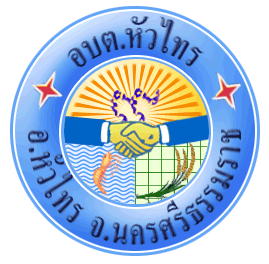 แผนการดำเนินงานประจำปีงบประมาณ พ.ศ.2554ขององค์การบริหารส่วนตำบลหัวไทรอำเภอหัวไทร   จังหวัดนครศรีธรรมราชคำนำ		ตามระเบียบกระทรวงมหาดไทย ว่าด้วยการจัดทำแผนพัฒนาขององค์กรปกครองส่วนท้องถิ่น พ.ศ.2548 กำหนดให้องค์กรปกครองส่วนท้องถิ่นจัดทำแผนยุทธศาสตร์การพัฒนาแผนพัฒนาสามปี และแผนการดำเนินงานของท้องถิ่นเอง		องค์การบริหารส่วนตำบลหัวไทร ได้ดำเนินการจัดทำแผนการดำเนินงาน ประจำปีงบประมาณ พ.ศ.2554 โดยการรวบรวมโครงการ/กิจกรรมที่ดำเนินการจริงทั้งหมด    ในพื้นที่องค์การบริหารส่วนตำบลหัวไทร ซึ่งมีทั้งโครงการ/กิจกรรมที่องค์การบริหารส่วนตำบลดำเนินการเอง และโครงการ/กิจกรรมที่หน่วยงานอื่นเข้ามาดำเนินการในพื้นที่องค์การบริหารส่วนตำบลหัวไทร		หวังว่าแผนการดำเนินงานฉบับนี้สามารถนำไปใช้ในการบริหารราชการขององค์การบริหารส่วนตำบลหัวไทร ให้เป็นไปอย่างเหมาะสม มีประสิทธิภาพ และสนองความต้องการที่หลากหลายของประชาชนในท้องถิ่นได้อย่างเป็นรูปธรรม สุทัศน์  พูลเสนนายกองค์การบริหารส่วนตำบลหัวไทรสารบัญแผนการดำเนินงาน ประจำปีงบประมาณ พ.ศ. 2554องค์การบริหารส่วนตำบลหัวไทร(ตอบสนองต่อยุทธศาสตร์การพัฒนาด้านแหล่งน้ำ)วัตถุประสงค์ของยุทธศาสตร์1)  เพื่อให้ประชาชนได้มีน้ำใช้สำหรับการเกษตร อย่างทั่วถึงและเพียงพอ2)  เพื่อให้ประชาชนได้มีน้ำใช้สำหรับอุปโภค บริโภค อย่างทั่วถึงและเพียงพอแนวทางการพัฒนาที่ 1  พัฒนาแหล่งน้ำเพื่อการเกษตร ให้ได้มาตรฐานและทั่วถึงแผนการดำเนินงาน ประจำปีงบประมาณ พ.ศ. 2554องค์การบริหารส่วนตำบลหัวไทร(ตอบสนองต่อยุทธศาสตร์การพัฒนาด้านโครงสร้างพื้นฐาน)วัตถุประสงค์ของยุทธศาสตร์ 1)  เพื่อพัฒนาเส้นทางคมนาคมให้ได้มาตรฐาน สามารถใช้การได้ทุกฤดูกาล2)  ให้มีระบบไฟฟ้าสำหรับครัวเรือนและการเกษตรอย่างทั่วถึง3)  เพื่อให้บริการเกี่ยวกับไฟฟ้าสาธารณะภายในชุมชนแนวทางการพัฒนาที่ 1 ก่อสร้าง ปรับปรุง บำรุงรักษาถนน สะพาน ท่อระบายน้ำ ทางเท้าแนวทางการพัฒนาที่ 2  ติดตั้งและปรับปรุงระบบไฟฟ้าแผนการดำเนินงานประจำปีงบประมาณ พ.ศ. 2554องค์การบริหารส่วนตำบลหัวไทร(ตอบสนองต่อยุทธศาสตร์การพัฒนาด้านเศรษฐกิจ)  วัตถุประสงค์ของยุทธศาสตร์  1) เพื่อสร้างงาน สร้างรายได้ให้กับประชาชน  2) เพื่อให้ชุมชนมีความเข้มแข็งทางเศรษฐกิจ   แนวทางการพัฒนาที่ 1  ส่งเสริมสนับสนุนการสร้างอาชีพและเพิ่มรายได้ให้แก่ประชาชนแนวทางการพัฒนาที่ 2  ส่งเสริมการท่องเที่ยวแผนการดำเนินงานประจำปีงบประมาณ พ.ศ. 2554องค์การบริหารส่วนตำบลหัวไทร(ตอบสนองต่อยุทธศาสตร์การพัฒนาด้านคนและสังคม)วัตถุประสงค์ของยุทธศาสตร์เพื่อให้การบริการทางการศึกษาเป็นไปอย่างมีประสิทธิภาพเพื่อสนับสนุนกิจกรรมเด็กและเยาวชนเพื่อพัฒนาให้เด็กก่อนวัยเรียนได้รับการเตรียมความพร้อมก่อนเข้าเรียนเพื่อเพิ่มช่องทางในการรับรู้ข่าวสารที่ทันสมัยให้ประชาชนเพื่ออนุรักษ์วัฒนธรรม วิถีชีวิตและประเพณีท้องถิ่นเพื่อลดปัญหายาเสพติดและแหล่งอบายมุขเพื่อให้บริการเกี่ยวกับสาธารณสุขเป็นไปอย่างมีประสิทธิภาพเพื่อให้การดำเนินการเกี่ยวกับการป้องกันภัยฝ่ายพลเรือนเป็นไปอย่างมีประสิทธิภาพเพื่อให้การสังคมสงเคราะห์ การสงเคราะห์ผู้สูงอายุ คนพิการ และผู้ป่วยเอดส์เป็นไปอย่างทั่วถึงและมีประสิทธิภาพแนวทางการพัฒนาที่ 1 ส่งเสริมและสนับสนุนการจัดการศึกษา  แนวทางการพัฒนาที่  2  เพิ่มช่องทางในการรับรู้ข้อมูลข่าวสารที่ทันสมัยให้แก่ประชาชนแนวทางการพัฒนาที่ 3  ส่งเสริมและบำรุงศาสนา ศิลปวัฒนธรรมประเพณีและภูมิปัญญาท้องถิ่นแนวทางการพัฒนาที่ 4  พัฒนาการให้บริการด้านสาธารณสุขให้ครอบคลุมและทั่วถึงประชาชนทุกกลุ่มแนวทางการพัฒนาที่ 5  ส่งเสริมสนับสนุนกิจกรรมกีฬาและนันทนาการ   แนวทางการพัฒนาที่  6  สวัสดิการและสงเคราะห์ผู้ด้อยโอกาส ผู้สูงอายุ สตรี ผู้ป่วยเอดส์ และคนพิการแนวทางการพัฒนาที่  7  ป้องกันและแก้ไขปัญหายาเสพติด   แนวทางการพัฒนาที่  8  ป้องกันและบรรเทาสาธารณภัย แนวทางการพัฒนาที่ 9  พัฒนาสถานที่ อุปกรณ์ และสิ่งอำนวยความสะดวกให้ชุมชนแผนการดำเนินงานประจำปีงบประมาณ พ.ศ. 2554องค์การบริหารส่วนตำบลหัวไทร(ตอบสนองต่อยุทธศาสตร์การพัฒนาด้านการบริหารจัดการทรัพยากรธรรมชาติและสิ่งแวดล้อม)วัตถุประสงค์ของยุทธศาสตร์เพื่อรักษาสภาพสิ่งแวดล้อมในเขตพื้นที่องค์การบริหารส่วนตำบลเพื่อให้การกำจัดบำบัดขยะและสิ่งปฏิกูลเป็นไปอย่างมีประสิทธิภาพแนวทางการพัฒนาที่ 1  ส่งเสริมการมีส่วนร่วมของประชาชนในการจัดการสิ่งแวดล้อมแนวทางการพัฒนาที่ 2  จัดระบบบริหารจัดการขยะและสิ่งปฏิกูลแผนการดำเนินงานประจำปีงบประมาณ พ.ศ. 2554องค์การบริหารส่วนตำบลหัวไทร(ตอบสนองต่อยุทธศาสตร์การพัฒนาด้านการเมือง การบริหาร และการบริการ)	วัตถุประสงค์ของยุทธศาสตร์                1)  เพื่อให้ประชาชนได้มีส่วนร่วมในการพัฒนาองค์การบริหารส่วนตำบล                2)  เพื่อให้การบริหารจัดการ และบริการประชาชนเป็นไปอย่างมีประสิทธิภาพ   แนวทางการพัฒนาที่ 1 ส่งเสริมสนับสนุนการมีส่วนร่วมของประชาชน  แนวทางการพัฒนาที่ 2 พัฒนาประสิทธิภาพบุคลากรแนวทางการพัฒนาที่ 3 พัฒนาและปรับปรุงระบบการให้บริการประชาชนแนวทางการพัฒนาที่ 4  พัฒนาและปรับปรุงเครื่องมือเครื่องใช้และมีสถานที่ปฏิบัติงานให้เอื้ออำนวยความสะดวกต่อการบริการของประชาชน แนวทางการพัฒนาที่ 5  ส่งเสริมการปกครองตามระบอบประชาธิปไตยแผนการดำเนินงานประจำปีงบประมาณ พ.ศ. 2554(โครงการพัฒนาจากหน่วยงานอื่นหรือบูรณาการร่วมกับองค์การบริหารส่วนตำบลหัวไทร)(ตอบสนองต่อยุทธศาสตร์การพัฒนาด้านโครงสร้างพื้นฐาน)แนวทางการพัฒนาที่ 1 ก่อสร้าง ปรับปรุง บำรุงรักษาถนน สะพาน ท่อระบายน้ำ ทางเท้าแผนการดำเนินงานประจำปีงบประมาณ พ.ศ. 2554(โครงการพัฒนาจากหน่วยงานอื่นหรือบูรณาการร่วมกับองค์การบริหารส่วนตำบลหัวไทร)(ตอบสนองต่อยุทธศาสตร์การพัฒนาด้านคนและสังคม)แนวทางการพัฒนาที่ 4  พัฒนาการให้บริการด้านสาธารณสุขให้ครอบคลุมและทั่วถึงประชาชนทุกกลุ่มหน้าส่วนที่ 1  บทนำ1ส่วนที่ 2  บัญชีโครงการ/กิจกรรม- บัญชีสรุปโครงการ/กิจกรรม4- ยุทธศาสตร์การพัฒนาด้านแหล่งน้ำ7- ยุทธศาสตร์การพัฒนาด้านโครงสร้างพื้นฐาน8- ยุทธศาสตร์การพัฒนาด้านเศรษฐกิจ12- ยุทธศาสตร์การพัฒนาด้านคนและสังคม14- ยุทธศาสตร์การพัฒนาด้านการบริหารจัดการทรัพยากร ธรรมชาติและสิ่งแวดล้อม23- ยุทธศาสตร์การพัฒนาด้านการเมือง การบริหาร และการบริการ25- โครงการพัฒนาจากหน่วยงานอื่น31ลำดับที่โครงการ/กิจกรรมรายละเอียดของกิจกรรมรายละเอียดของกิจกรรมพื้นที่ดำเนินการหน่วยดำเนินการพ.ศ. 2553พ.ศ. 2553พ.ศ. 2553พ.ศ. 2554พ.ศ. 2554พ.ศ. 2554พ.ศ. 2554พ.ศ. 2554พ.ศ. 2554พ.ศ. 2554พ.ศ. 2554พ.ศ. 2554ลำดับที่โครงการ/กิจกรรมผลผลิตงบประมาณพื้นที่ดำเนินการหน่วยดำเนินการต.ค.พ.ย.ธ.ค.ม.ค.ก.พ.มี.ค.เม.ย.พ.ค.มิ.ย.ก.คส.ค..ก.ย.1.ขุดลอกเหมืองส่งน้ำบ้านหนองนกไข่ หมู่ที่ 5ขุดลอกเหมืองส่งน้ำ สภาพเดิมขนาดปากขอบบนกว้าง  ปากขอบล่างกว้าง  ลึก  โดยทำการขุดลอกใหม่ให้ได้ขนาดปากขอบบนกว้าง  ปากขอบล่างกว้าง 1.00  เมตร ลึก  ระยะทางยาว 1,107  เมตร คิดเป็นปริมาตรดินขุด 3,238 ลูกบาศก์เมตรพร้อมวางท่อ คสล.ขนาดเส้นผ่าศูนย์กลาง 0.80X1.00 เมตร จำนวน 6 จุด รวม   36 ท่อน และวางท่อ คสล.ขนาดเส้นผ่าศูนย์กลาง 1.00X1.00 เมตร จำนวน 3 ท่อน (เพิ่มเติมของเดิม)197,0002.กำจัดวัชพืชในแหล่งน้ำกำจัดวัชพืชหรือสิ่งกีดขวางทางน้ำรวมทั้งการพ่นสารเคมีทำลายวัชพืชและดูแลรักษาอย่างต่อเนื่อง80,000ในเขตพื้นที่ อบต.หัวไทรสำนักงานปลัด อบต.ลำดับที่โครงการ/กิจกรรมรายละเอียดของกิจกรรมรายละเอียดของกิจกรรมพื้นที่ดำเนินการหน่วยดำเนินการพ.ศ. 2553พ.ศ. 2553พ.ศ. 2553พ.ศ. 2554พ.ศ. 2554พ.ศ. 2554พ.ศ. 2554พ.ศ. 2554พ.ศ. 2554พ.ศ. 2554พ.ศ. 2554พ.ศ. 2554ลำดับที่โครงการ/กิจกรรมผลผลิตงบประมาณพื้นที่ดำเนินการหน่วยดำเนินการต.ค.พ.ย.ธ.ค.ม.ค.ก.พ.มี.ค.เม.ย.พ.ค.มิ.ย.ก.ค.ส.ค.ก.ย.1.ปรับปรุงถนนสายท่าเสาร์ -หัวลำภูตก หมู่ที่ 6ปรับปรุงถนนโดยการเกรดปรับแต่งชั้นพื้นทางเดิมตลอดสาย และใช้ หินคลุกทำผิวจราจรกว้างเฉลี่ย  หนาเฉลี่ย  หรือให้ได้ปริมาตรหินคลุกไม่น้อยกว่า 202 ลูกบาศก์เมตร ระยะทางยาว  พร้อมเกรดเกลี่ยเรียบและบดอัดแน่น 136,000ม.6ส่วนโยธา2.ก่อสร้างถนนคอนกรีตเสริมเหล็กภายในชุมชนบ้านลำคลอง          (ซอยบ้านจ่ารูญ)หมู่ที่ 7 ก่อสร้างถนนคอนกรีตเสริมเหล็กโดยการเกรดปรับแต่งชั้นพื้นทางเดิมและบดอัดแน่นพร้อมลงทรายหยาบกว้าง  หนา  ทำผิวจราจรคอนกรีตเสริมเหล็ก กว้าง         หนา  ระยะทางยาว  และ         ลงวัสดุหินคลุก ทำไหล่ทางข้างละ  368,000ม.7ส่วนโยธาลำดับที่โครงการ/กิจกรรมรายละเอียดของกิจกรรมรายละเอียดของกิจกรรมพื้นที่ดำเนินการหน่วยดำเนินการพ.ศ. 2553พ.ศ. 2553พ.ศ. 2553พ.ศ. 2554พ.ศ. 2554พ.ศ. 2554พ.ศ. 2554พ.ศ. 2554พ.ศ. 2554พ.ศ. 2554พ.ศ. 2554พ.ศ. 2554ลำดับที่โครงการ/กิจกรรมผลผลิตงบประมาณพื้นที่ดำเนินการหน่วยดำเนินการต.ค.พ.ย.ธ.ค.ม.ค.ก.พ.มี.ค.เม.ย.พ.ค.มิ.ย.ก.ค.ส.ค.ก.ย.1.ติดตั้งไฟฟ้าสาธารณะ1) จัดซื้อวัสดุไฟฟ้าสาธารณะ2) จ้างเหมาขยายเขตระบบจำหน่ายไฟฟ้าสาธารณะหมู่บ้าน - แผนกแรงต่ำภายนอก ถนนสายหัวไทร - เขาพังไกร (สายเก่า) ช่วงจากหน้าบ้านายนิคม - ถนนเลี่ยงเมืองหัวไทร หมู่ที่ 1 โดยปักเสาพาดสายขนาด        8  เมตร จำนวน 10 ต้น พร้อมพาดสายขนาด 50A,50AW ระยะทาง  และแผนกพาดสายไฟฟ้าถนน/สาธารณะ โดยพาดสายหุ้มฉนวน ขนาด 25AW ตร.มม.ระยะทาง        -  แผนกพาดสายไฟฟ้าถนน/สาธารณะ ถนนสายบางไร่ – ศาลาแก้ว (853)  ช่วงจากสามแยกวัดออก - เขตหมู่ที่ 5  หมู่ที่ 3  โดยพาดสายหุ้มฉนวนขนาด 25AW ตร.มม.ระยะทาง 1,340  เมตร พร้อมปักเสาขนาด 8  เมตร จำนวน 2 ต้น 480,000ในเขตพื้นที่ อบต.หัวไทรส่วนโยธาลำดับที่โครงการ/กิจกรรมรายละเอียดของกิจกรรมรายละเอียดของกิจกรรมพื้นที่ดำเนินการหน่วยดำเนินการพ.ศ. 2553พ.ศ. 2553พ.ศ. 2553พ.ศ. 2554พ.ศ. 2554พ.ศ. 2554พ.ศ. 2554พ.ศ. 2554พ.ศ. 2554พ.ศ. 2554พ.ศ. 2554พ.ศ. 2554ลำดับที่โครงการ/กิจกรรมผลผลิตงบประมาณพื้นที่ดำเนินการหน่วยดำเนินการต.ค.พ.ย.ธ.ค.ม.ค.ก.พ.มี.ค.เม.ย.พ.ค.มิ.ย.ก.ค.ส.ค.ก.ย.- แผนกพาดสายไฟฟ้าถนน/สาธารณะ ถนนสายบางไร่ – ศาลาแก้ว (853) ช่วงหน้าฟาร์มชูเมือง     หมู่ที่ 5  โดยพาดสายหุ้มฉนวนขนาด 25AW ตร.มม. ระยะทาง  - แผนกพาดสายไฟฟ้าถนน/สาธารณะ ถนนสายท่าเสาร์ - โคกหลวงหมู่ที่ 6 โดยพาดสายหุ้มฉนวนขนาด 25AW ตร.มม.ระยะทาง           - แผนกพาดสายไฟฟ้าถนน/สาธารณะ ถนนซอยสราญสุข หมู่ที่ 8 ตำบลหัวไทร โดยพาดสายหุ้มฉนวนขนาด 25AW ตร.มม.ระยะทาง  - แผนกพาดสายไฟฟ้าถนน/สาธารณะ ถนนสายหลังตลาดเกษตร (ช่วงที่ 1) หมู่ที่ 10 ตำบลหัวไทร โดยพาดสายหุ้มฉนวนขนาด 25AW ตร.มม.ระยะทาง  ลำดับที่โครงการ/กิจกรรมรายละเอียดของกิจกรรมรายละเอียดของกิจกรรมพื้นที่ดำเนินการหน่วยดำเนินการพ.ศ. 2553พ.ศ. 2553พ.ศ. 2553พ.ศ. 2554พ.ศ. 2554พ.ศ. 2554พ.ศ. 2554พ.ศ. 2554พ.ศ. 2554พ.ศ. 2554พ.ศ. 2554พ.ศ. 2554ลำดับที่โครงการ/กิจกรรมผลผลิตงบประมาณพื้นที่ดำเนินการหน่วยดำเนินการต.ค.พ.ย.ธ.ค.ม.ค.ก.พ.มี.ค.เม.ย.พ.ค.มิ.ย.ก.ค.ส.ค.ก.ย.2.ซ่อมแซม/ปรับปรุงระบบไฟฟ้าสาธารณะติดตั้งอุปกรณ์ไฟฟ้าเพิ่มเติม ค่าธรรมเนียม รวมถึงการปรับปรุงระบบไฟฟ้า การเพิ่มกำลังไฟฟ้า        การติดตั้งไฟฟ้าสาธารณะ  การบำรุงรักษา หรือซ่อมแซมระบบไฟฟ้าสาธารณะและอุปกรณ์100,000 ลำดับที่โครงการ/กิจกรรมรายละเอียดของกิจกรรมรายละเอียดของกิจกรรมพื้นที่ดำเนินการหน่วยดำเนินการพ.ศ. 2553พ.ศ. 2553พ.ศ. 2553พ.ศ. 2554พ.ศ. 2554พ.ศ. 2554พ.ศ. 2554พ.ศ. 2554พ.ศ. 2554พ.ศ. 2554พ.ศ. 2554พ.ศ. 2554ลำดับที่โครงการ/กิจกรรมผลผลิตงบประมาณพื้นที่ดำเนินการหน่วยดำเนินการต.ค.พ.ย.ธ.ค.ม.ค.ก.พ.มี.ค.เม.ย.พ.ค.มิ.ย.ก.ค.ส.ค.ก.ย.1ฝึกอาชีพและสร้างเสริมอาชีพให้ประชาชนจัดฝึกอบรมอาชีพตามความสนใจ ให้แก่กลุ่มอาชีพต่างๆ 50,000ในเขตพื้นที่ อบต.หัวไทรสำนักงานปลัด อบต.2สนับสนุนเงินทุนหมุนเวียนให้แก่กลุ่มอาชีพสนับสนุนเงินทุนหมุนเวียนให้กลุ่มอาชีพต่างๆ    เพื่อดำเนินกิจกรรมของกลุ่มอาชีพด้านต่างๆในเขตพื้นที่ อบต.หัวไทร500,000    (งบเศรษฐกิจชุมชน)ในเขตพื้นที่ อบต.หัวไทรสำนักงานปลัด อบต.3สนับสนุนศูนย์บริการและถ่ายทอดเทคโนโลยีการเกษตรประจำตำบลสนับสนุนค่าใช้จ่ายศูนย์บริการและถ่ายทอดเทคโนโลยีการเกษตรประจำตำบลตำบล            เช่น ค่าวัสดุ และอุปกรณ์เครื่องใช้ประจำสำนักงาน ค่าวัสดุโฆษณาและเผยแพร่  ค่าตอบแทนการประชุมคณะกรรมการบริหาร20,000ศูนย์บริการและถ่ายทอดฯสำนักงานปลัด อบต.ลำดับที่โครงการ/กิจกรรมรายละเอียดของกิจกรรมรายละเอียดของกิจกรรมพื้นที่ดำเนินการหน่วยดำเนินการพ.ศ. 2553พ.ศ. 2553พ.ศ. 2553พ.ศ. 2554พ.ศ. 2554พ.ศ. 2554พ.ศ. 2554พ.ศ. 2554พ.ศ. 2554พ.ศ. 2554พ.ศ. 2554พ.ศ. 2554ลำดับที่โครงการ/กิจกรรมผลผลิตงบประมาณพื้นที่ดำเนินการหน่วยดำเนินการต.ค.พ.ย.ธ.ค.ม.ค.ก.พ.มี.ค.เม.ย.พ.ค.มิ.ย.ก.ค.ส.ค.ก.ย.4.สนับสนุนการจัดงานวันเกษตร             (ของดีอำเภอหัวไทร)สนับสนุนการจัดงานวันเกษตร (ของดีอำเภอ      หัวไทร)-ในเขตพื้นที่ อบต.หัวไทรสำนักงานปลัดอบต.ลำดับที่โครงการ/กิจกรรมรายละเอียดของกิจกรรมรายละเอียดของกิจกรรมพื้นที่ดำเนินการหน่วยดำเนินการพ.ศ. 2553พ.ศ. 2553พ.ศ. 2553พ.ศ. 2554พ.ศ. 2554พ.ศ. 2554พ.ศ. 2554พ.ศ. 2554พ.ศ. 2554พ.ศ. 2554พ.ศ. 2554พ.ศ. 2554ลำดับที่โครงการ/กิจกรรมผลผลิตงบประมาณพื้นที่ดำเนินการหน่วยดำเนินการต.ค.พ.ย.ธ.ค.ม.ค.ก.พ.มี.ค.เม.ย.พ.ค.มิ.ย.ก.ค.ส.ค.ก.ย.1จัดตั้งศูนย์ประสานท่องเที่ยวแบบครบวงจรจัดตั้งศูนย์ประสานท่องเที่ยวแบบครบวงจร20,000ที่ทำการ  อบต.หัวไทรสำนักงานปลัด อบต.2ฝึกอบรมมัคคุเทศก์ท้องถิ่นฝึกอบรมมัคคุเทศก์ท้องถิ่น ตามหลักสูตรที่ ททท. กำหนด30,000ในเขตพื้นที่ อบต.หัวไทรสำนักงานปลัด อบต.3ประชาสัมพันธ์การท่องเที่ยวจัดทำสื่อประชาสัมพันธ์การท่องเที่ยว เช่น แผ่นพับ ป้ายประชาสัมพันธ์ สื่อโทรทัศน์ สื่อวิทยุ เป็นต้น30,000ที่ทำการ  อบต.หัวไทรสำนักงานปลัด อบต.ลำดับที่โครงการ/กิจกรรมรายละเอียดของกิจกรรมรายละเอียดของกิจกรรมพื้นที่ดำเนินการหน่วยดำเนินการพ.ศ. 2553พ.ศ. 2553พ.ศ. 2553พ.ศ. 2554พ.ศ. 2554พ.ศ. 2554พ.ศ. 2554พ.ศ. 2554พ.ศ. 2554พ.ศ. 2554พ.ศ. 2554พ.ศ. 2554ลำดับที่โครงการ/กิจกรรมผลผลิตงบประมาณพื้นที่ดำเนินการหน่วยดำเนินการต.ค.พ.ย.ธ.ค.ม.ค.ก.พ.มี.ค.เม.ย.พ.ค.มิ.ย.ก.ค.ส.ค.ก.ย.1จัดกิจกรรมงานวันเด็กแห่งชาติ จัดกิจกรรมเด็กและเยาวชนเนื่องในวันเด็กแห่งชาติ ประจำปี 2554     150,000ที่ทำการ อบต.สำนักงานปลัดอบต.ลำดับที่โครงการ/กิจกรรมรายละเอียดของกิจกรรมรายละเอียดของกิจกรรมพื้นที่ดำเนินการหน่วยดำเนินการพ.ศ. 2553พ.ศ. 2553พ.ศ. 2553พ.ศ. 2554พ.ศ. 2554พ.ศ. 2554พ.ศ. 2554พ.ศ. 2554พ.ศ. 2554พ.ศ. 2554พ.ศ. 2554พ.ศ. 2554ลำดับที่โครงการ/กิจกรรมผลผลิตงบประมาณพื้นที่ดำเนินการหน่วยดำเนินการต.ค.พ.ย.ธ.ค.ม.ค.ก.พ.มี.ค.เม.ย.พ.ค.มิ.ย.ก.ค.ส.ค.ก.ย.2จัดกิจกรรมส่งเสริมทักษะภาษาอังกฤษขั้นพื้นฐาน   จัดกิจกรรมส่งเสริมทักษะภาษาอังกฤษ            ขั้นพื้นฐาน ให้แก่เด็กและเยาวชนในเขตพื้นที่    อบต. หัวไทร100,000ที่ทำการอบต.สำนักงานปลัดอบต.3อุดหนุนค่าจ้างครูผู้ดูแลเด็กอนุบาลและปฐมวัยอุดหนุนค่าจ้างให้ครูผู้ดูแลเด็กอนุบาลและปฐมวัย จำนวน 1 อัตรา  ให้แก่ ร.ร. บ้านศาลาแก้ว60,960ร.ร.บ้านศาลาแก้วสำนักงานปลัดอบต.4สนับสนุนอาหารเสริม(นม) - สนับสนุนอาหารเสริม (นม) ให้แก่เด็กเล็กศูนย์ฯ สังกัดอบต. - สนับสนุนอาหารเสริม(นม)ให้แก่นักเรียนระดับประถมสังกัดคณะกรรมการการศึกษา     ขั้นพื้นฐาน (สพฐ.) ในเขตพื้นที่ อบต. หัวไทร922,040ในเขตพื้นที่  อบต. หัวไทรสำนักงานปลัดอบต.ลำดับที่โครงการ/กิจกรรมรายละเอียดของกิจกรรมรายละเอียดของกิจกรรมพื้นที่ดำเนินการหน่วยดำเนินการพ.ศ. 2553พ.ศ. 2553พ.ศ. 2553พ.ศ. 2554พ.ศ. 2554พ.ศ. 2554พ.ศ. 2554พ.ศ. 2554พ.ศ. 2554พ.ศ. 2554พ.ศ. 2554พ.ศ. 2554ลำดับที่โครงการ/กิจกรรมผลผลิตงบประมาณพื้นที่ดำเนินการหน่วยดำเนินการต.ค.พ.ย.ธ.ค.ม.ค.ก.พ.มี.ค.เม.ย.พ.ค.มิ.ย.ก.ค.ส.ค.ก.ย.5สนับสนุนอาหารกลางวัน  - สนับสนุนอาหารกลางวันให้แก่เด็กเล็กศูนย์ฯสังกัด อบต. หัวไทร- อุดหนุนค่าอาหารกลางวันให้แก่นักเรียนระดับประถมสังกัดคณะกรรมการการศึกษา     ขั้นพื้นฐาน (สพฐ.)ในเขตพื้นที่ อบต. หัวไทร1,367,600ในเขตพื้นที่อบต. หัวไทรสำนักงานปลัดอบต.6ส่งเสริมการเรียนรู้ให้เด็กเล็ก- สนับสนุนของขวัญ ของรางวัล หรือเงินรางวัล  ในการจัดกิจกรรมต่างๆ ของเด็กและเยาวชน    - สนับสนุนวัสดุการศึกษาและสื่อการเรียนรู้     ให้ศูนย์พัฒนาเด็กเล็กในสังกัด อบต.  หัวไทร60,000ในเขตพื้นที่อบต. หัวไทรสำนักงานปลัดอบต.ลำดับที่โครงการ/กิจกรรมรายละเอียดของกิจกรรมรายละเอียดของกิจกรรมพื้นที่ดำเนินการหน่วยดำเนินการพ.ศ. 2553พ.ศ. 2553พ.ศ. 2553พ.ศ. 2554พ.ศ. 2554พ.ศ. 2554พ.ศ. 2554พ.ศ. 2554พ.ศ. 2554พ.ศ. 2554พ.ศ. 2554พ.ศ. 2554ลำดับที่โครงการ/กิจกรรมผลผลิตงบประมาณพื้นที่ดำเนินการหน่วยดำเนินการต.ค.พ.ย.ธ.ค.ม.ค.ก.พ.มี.ค.เม.ย.พ.ค.มิ.ย.ก.ค.ส.ค.ก.ย.1อินเตอร์เน็ตตำบลเพื่อประชาชนค่าเช่าคู่สายอินเตอร์เน็ตตำบล และค่าใช้จ่ายอื่นๆ    ที่เกี่ยวข้องกับระบบอินเตอร์เน็ตตำบล45,000ที่ทำการอบต.หัวไทรสำนักงาน   ปลัด อบต.2จัดทำวารสาร อบต.     จัดทำวารสาร อบต. (จำนวนเล่ม/ฉบับและระยะเวลาตามความเหมาะสม)120,000ในเขตพื้นที่อบต.หัวไทรสำนักงาน   ปลัดอบต.3จัดซื้อหนังสือพิมพ์ประจำหมู่บ้านจัดซื้อหนังสือพิมพ์ประจำหมู่บ้าน 12 หมู่บ้าน    และที่ทำการ อบต.หัวไทร รวม 13 แห่ง วันละ 2 ฉบับ/วัน 95,000ในเขตพื้นที่อบต.หัวไทรสำนักงาน   ปลัด อบต.4ปรับปรุงเว็ปไซด์ อบต.ปรับปรุงเว็ปไซด์ อบต.ให้ทันสมัยและมีองค์ความรู้ครอบคลุมทุกด้าน20,000ที่ทำการอบต.หัวไทรสำนักงาน   ปลัด อบต.5ศูนย์การเรียนรู้ชุมชนสนับสนุนการดำเนินงานของศูนย์การเรียนรู้ชุมชนร่วมกับ กศน.อำเภอหัวไทร-ที่ทำการอบต.หัวไทรสำนักงาน   ปลัด อบต.ลำดับที่โครงการ/กิจกรรมรายละเอียดของกิจกรรมรายละเอียดของกิจกรรมพื้นที่ดำเนินการหน่วยดำเนินการพ.ศ. 2553พ.ศ. 2553พ.ศ. 2553พ.ศ. 2554พ.ศ. 2554พ.ศ. 2554พ.ศ. 2554พ.ศ. 2554พ.ศ. 2554พ.ศ. 2554พ.ศ. 2554พ.ศ. 2554ลำดับที่โครงการ/กิจกรรมผลผลิตงบประมาณพื้นที่ดำเนินการหน่วยดำเนินการต.ค.พ.ย.ธ.ค.ม.ค.ก.พ.มี.ค.เม.ย.พ.ค.มิ.ย.ก.ค.ส.ค.ก.ย.1จัดกิจกรรมประเพณีแห่เทียนเข้าพรรษาจัดกิจกรรมประเพณีแห่เทียนเข้าพรรษา            วัดในเขตพื้นที่ อบต.หัวไทร                           25,000วัดในเขตพื้นที่อบต.หัวไทรสำนักงาน   ปลัด อบต.2จัดงานประเพณีแห่ผ้าขึ้นธาตุจัดงานประเพณีแห่ผ้าขึ้นธาตุในวันมาฆบูชา5,000จ.นครศรีฯสำนักงาน   ปลัด อบต.3อุดหนุนการจัดงานประเพณีสงกรานต์ (อาบน้ำผู้สูงอายุ)อุดหนุนค่าใช้จ่ายในการจัดงานประเพณีสงกรานต์และอาบน้ำผู้สูงอายุให้แก่ศูนย์สงเคราะห์ราษฎรประจำหมู่บ้าน จำนวน 12 หมู่บ้าน (หมู่บ้านละ 7,500 บาท)90,000ในเขตพื้นที่อบต.หัวไทรสำนักงาน   ปลัด อบต.4จัดกิจกรรมสมโภชขวัญข้าวจัดกิจกรรมสมโภชขวัญข้าวที่วัดออก               บ้านศาลาแก้ว  ตรงกับแรม 1 ค่ำ เดือน 670,000ม.3สำนักงาน   ปลัด อบต.5จัดงานประเพณีเทศกาลเดือนสิบสนับสนุนการจัดงานประเพณีเทศกาลเดือนสิบ เช่น ค่าจัดทำทำหฺมฺรับและขบวนแห่หฺมฺรับ       เดือนสิบ10,000จ.นครศรีฯสำนักงาน   ปลัด อบต.ลำดับที่โครงการ/กิจกรรมรายละเอียดของกิจกรรมรายละเอียดของกิจกรรมพื้นที่ดำเนินการหน่วยดำเนินการพ.ศ. 2553พ.ศ. 2553พ.ศ. 2553พ.ศ. 2554พ.ศ. 2554พ.ศ. 2554พ.ศ. 2554พ.ศ. 2554พ.ศ. 2554พ.ศ. 2554พ.ศ. 2554พ.ศ. 2554ลำดับที่โครงการ/กิจกรรมผลผลิตงบประมาณพื้นที่ดำเนินการหน่วยดำเนินการต.ค.พ.ย.ธ.ค.ม.ค.ก.พ.มี.ค.เม.ย.พ.ค.มิ.ย.ก.คส.ค.ก.ย.ก.ค.1พัฒนาสาธารณสุขมูลฐานอุดหนุนกิจการสาธารณสุขให้แก่ศูนย์สาธารณสุขมูลฐานประจำหมู่บ้านในเขตพื้นที่ อบต.หัวไทร(หมู่บ้านละ 10,000 บาท)120,000ในเขตพื้นที่อบต.หัวไทรสำนักงาน   ปลัด อบต.2ควบคุมและป้องกันโรคไข้เลือดออกจัดซื้อเวชภัณฑ์เพื่อควบคุม และป้องกันโรคไข้เลือดออกและค่าจ้างเหมาฉีดพ่นหมอกควันกำจัดยุงลาย100,000ในเขตพื้นที่อบต.หัวไทรสำนักงาน   ปลัด อบต.3ควบคุมและป้องกันโรคพิษสุนัขบ้าจัดซื้อเวชภัณฑ์เพื่อควบคุม และป้องกันโรคพิษสุนัขบ้า และค่าตอบแทนให้แก่ผู้ฉีดวัคซีนป้องกันโรค   พิษสุนัขบ้า60,000ในเขตพื้นที่อบต.หัวไทรสำนักงาน   ปลัด อบต.ลำดับที่โครงการ/กิจกรรมรายละเอียดของกิจกรรมรายละเอียดของกิจกรรมพื้นที่ดำเนินการหน่วยดำเนินการพ.ศ. 2553พ.ศ. 2553พ.ศ. 2553พ.ศ. 2554พ.ศ. 2554พ.ศ. 2554พ.ศ. 2554พ.ศ. 2554พ.ศ. 2554พ.ศ. 2554พ.ศ. 2554พ.ศ. 2554ลำดับที่โครงการ/กิจกรรมผลผลิตงบประมาณพื้นที่ดำเนินการหน่วยดำเนินการต.ค.พ.ย.ธ.ค.ม.ค.ก.พ.มี.ค.เม.ย.พ.ค.มิ.ย.ก.ค.ส.ค.ก.ย.1สนับสนุนอุปกรณ์กีฬาให้แก่ศูนย์กีฬาหมู่บ้านและตำบลสนับสนุนอุปกรณ์กีฬาตามความต้องการให้แก่ศูนย์กีฬาหมู่บ้านและตำบล70,000ในเขตพื้นที่อบต.หัวไทรสำนักงาน   ปลัด อบต.2จัดการแข่งขันกีฬาต้านยาเสพติด          อบต. หัวไทรคัพ จัดการแข่งขันกีฬาต้านยาเสพติด                    “อบต. หัวไทร คัพ” ครั้งที่ 11 150,000ในเขตพื้นที่อบต.หัวไทรสำนักงาน   ปลัด อบต.3จัดการแข่งขันกีฬา กรีฑา นักเรียน จัดการแข่งขันกีฬา กรีฑา เยาวชนและประชน     ของกลุ่มโรงเรียนในเขตพื้นที่ อบต. หัวไทร140,000ร.ร.หัวไทรบำรุงราษฎร์สำนักงาน   ปลัด อบต.4จัดการแข่งขันกีฬาระดับอำเภอ จัดการแข่งขันกีฬา เยาวชนและประชาชนระดับอำเภอร่วมกับ อปท.อื่น ในเขตอำเภอหัวไทร35,000ในเขตอ.หัวไทรสำนักงาน   ปลัด อบต.5จัดส่งนักกีฬา กรีฑา เข้าร่วมแข่งขันกีฬา กรีฑา ที่หน่วยงานหรือท้องถิ่นอื่นจัดขึ้นสนับสนุนค่าใช้จ่ายในการจัดส่งนักกีฬา กรีฑา    เข้าร่วมการแข่งขันที่หน่วยงานอื่นหรือท้องถิ่นอื่นจัดขึ้น80,000ตามความเหมาะสมสำนักงาน   ปลัด อบต.ลำดับที่โครงการ/กิจกรรมรายละเอียดของกิจกรรมรายละเอียดของกิจกรรมพื้นที่ดำเนินการหน่วยดำเนินการพ.ศ. 2553พ.ศ. 2553พ.ศ. 2553พ.ศ. 2554พ.ศ. 2554พ.ศ. 2554พ.ศ. 2554พ.ศ. 2554พ.ศ. 2554พ.ศ. 2554พ.ศ. 2554พ.ศ. 2554ลำดับที่โครงการ/กิจกรรมผลผลิตงบประมาณพื้นที่ดำเนินการหน่วยดำเนินการต.ค.พ.ย.ธ.ค.ม.ค.ก.พ.มี.ค.เม.ย.พ.ค.มิ.ย.ก.ค.ส.คก.ย1สนับสนุนการจัดกิจกรรมชมรมผู้สูงอายุสนับสนุนค่าใช้จ่ายในการจัดกิจกรรมของชมรมผู้สูงอายุในเขตพื้นที่ อบต. หัวไทร50,000ตามความเหมาะสมสำนักงานปลัด อบต.2สงเคราะห์เบี้ยยังชีพ ให้แก่ผู้สูงอายุ   ผู้พิการ และผู้ป่วยเอดส์สงเคราะห์เบี้ยยังชีพ ให้แก่ผู้สูงอายุ ผู้พิการ             และผู้ป่วยเอดส์8,523,000(รวมงบอุดหนุนเฉพาะกิจ)ในเขตพื้นที่อบต.หัวไทรสำนักงานปลัด อบต.3ส่งเสริมสนับสนุนกิจกรรมองค์กรสตรีสนับสนุนค่าใช้จ่ายในการจัดกิจกรรมของชมรมสตรีตำบลหัวไทร20,000ในเขตพื้นที่อบต.หัวไทรสำนักงานปลัด อบต.ลำดับที่โครงการ/กิจกรรมรายละเอียดของกิจกรรมรายละเอียดของกิจกรรมพื้นที่ดำเนินการหน่วยดำเนินการพ.ศ. 2553พ.ศ. 2553พ.ศ. 2553พ.ศ. 2554พ.ศ. 2554พ.ศ. 2554พ.ศ. 2554พ.ศ. 2554พ.ศ. 2554พ.ศ. 2554พ.ศ. 2554พ.ศ. 2554ลำดับที่โครงการ/กิจกรรมผลผลิตงบประมาณพื้นที่ดำเนินการหน่วยดำเนินการต.ค.พ.ย.ธ.ค.ม.ค.ก.พ.มี.ค.เม.ย.พ.ค.มิ.ย.ก.ค.ส.ค.ก.ย.1ประชุมราษฎรกลุ่มเครือข่ายและราษฎรกลุ่มเสี่ยงเพื่อสร้างภูมิคุ้มกันในการเผยแพร่ระบาดของยาเสพติดจัดประชุมราษฎรกลุ่มเครือข่ายและราษฎรกลุ่มเสี่ยงเพื่อสร้างภูมิคุ้มกันในการเผยแพร่ระบาดของยาเสพติด 10,000ตามความเหมาะสมสำนักงานปลัด อบต.2ฝึกอบรมเยาวชนอาสาต้านยาเสพติดฝึกอบรมเยาวชนอาสาต้านยาเสพติดในเขตพื้นที่ อบต. หัวไทร    40,000ในเขตพื้นที่อบต.หัวไทรสำนักงานปลัด อบต.ลำดับที่โครงการ/กิจกรรมรายละเอียดของกิจกรรมรายละเอียดของกิจกรรมพื้นที่ดำเนินการหน่วยดำเนินการพ.ศ. 2553พ.ศ. 2553พ.ศ. 2553พ.ศ. 2554พ.ศ. 2554พ.ศ. 2554พ.ศ. 2554พ.ศ. 2554พ.ศ. 2554พ.ศ. 2554พ.ศ. 2554พ.ศ. 2554ลำดับที่โครงการ/กิจกรรมผลผลิตงบประมาณพื้นที่ดำเนินการหน่วยดำเนินการต.ค.พ.ย.ธ.ค.ม.ค.ก.พ.มี.ค.เม.ย.พ.ค.มิ.ย.ก.ค.ส.ค.ก.ย.1.จัดซื้อวัสดุ อุปกรณ์และครุภัณฑ์จัดซื้อวัสดุ อุปกรณ์ และครุภัณฑ์สำหรับใช้บรรเทาและป้องกันสาธารณภัยต่าง ๆ 30,000ในเขตพื้นที่ อบต.หัวไทรสำนักงานปลัด อบต.2.ฝึกอบรมสมาชิก อปพร.ฝึกเตรียมความพร้อมและซักซ้อมแผนปฏิบัติการป้องกันฝ่ายพลเรือนให้กับสมาชิก อปพร.80,000ในเขตพื้นที่ อบต.หัวไทรสำนักงานปลัด อบต.3.ป้องกันและลดอุบัติเหตุทางถนนดำเนินงานป้องกันและลดอุบัติเหตุทางถนนในช่วงเทศกาลสำคัญ เช่น เทศกาลสงกรานต์ เทศกาล      ปีใหม่50,000ในเขตพื้นที่ อบต.หัวไทรสำนักงานปลัด อบต.ลำดับที่โครงการ/กิจกรรมรายละเอียดของกิจกรรมรายละเอียดของกิจกรรมพื้นที่ดำเนินการหน่วยดำเนินการพ.ศ. 2553พ.ศ. 2553พ.ศ. 2553พ.ศ. 2554พ.ศ. 2554พ.ศ. 2554พ.ศ. 2554พ.ศ. 2554พ.ศ. 2554พ.ศ. 2554พ.ศ. 2554พ.ศ. 2554ลำดับที่โครงการ/กิจกรรมผลผลิตงบประมาณพื้นที่ดำเนินการหน่วยดำเนินการต.ค.พ.ย.ธ.ค.ม.ค.ก.พ.มี.ค.เม.ย.พ.ค.มิ.ย.ก.ค.ส.ค.ก.ย.1ปรับปรุงภูมิทัศน์พื้นที่ตำบลหัวไทรสนับสนุนค่าใช้จ่ายในการปรับปรุงภูมิทัศน์หมู่บ้าน/ชุมชน ในโอกาสวันสำคัญทางราชการ72,000ในเขตพื้นที่ อบต.หัวไทรสำนักงานปลัด อบต.2ติดตั้งป้ายบอกทางและป้ายจราจรจัดทำป้ายจราจร ป้ายชื่อถนน ป้ายชื่อซอยต่างๆ ในเขตพื้นที่ อบต.หัวไทร100,000ในเขตพื้นที่ อบต.หัวไทรส่วนโยธาลำดับที่โครงการ/กิจกรรมรายละเอียดของกิจกรรมรายละเอียดของกิจกรรมพื้นที่ดำเนินการหน่วยดำเนินการพ.ศ. 2553พ.ศ. 2553พ.ศ. 2553พ.ศ. 2554พ.ศ. 2554พ.ศ. 2554พ.ศ. 2554พ.ศ. 2554พ.ศ. 2554พ.ศ. 2554พ.ศ. 2554พ.ศ. 2554ลำดับที่โครงการ/กิจกรรมผลผลิตงบประมาณพื้นที่ดำเนินการหน่วยดำเนินการต.ค.พ.ย.ธ.ค.ม.ค.ก.พ.มี.ค.เม.ย.พ.ค.มิ.ย.ก.ค.ส.ค.ก.ย.1หนึ่งคน หนึ่งต้น หนึ่งฝน                  เพื่อประชาชนชาวไทยสนับสนุนและรณรงค์ให้ประชาชนปลูก ดูแลและบำรุงรักษาต้นไม้ คนละ 1 ต้น/ปี40,000ในเขตพื้นที่      อบต.หัวไทรสำนักงานปลัด อบต.ลำดับที่โครงการ/กิจกรรมรายละเอียดของกิจกรรมรายละเอียดของกิจกรรมพื้นที่ดำเนินการหน่วยดำเนินการพ.ศ. 2553พ.ศ. 2553พ.ศ. 2553พ.ศ. 2554พ.ศ. 2554พ.ศ. 2554พ.ศ. 2554พ.ศ. 2554พ.ศ. 2554พ.ศ. 2554พ.ศ. 2554พ.ศ. 2554ลำดับที่โครงการ/กิจกรรมผลผลิตงบประมาณพื้นที่ดำเนินการหน่วยดำเนินการต.ค.พ.ย.ธ.ค.ม.ค.ก.พ.มี.ค.เม.ย.พ.ค.มิ.ย.ก.คส.ค.ก.ย.1จัดเก็บ/ขนขยะและสิ่งปฏิกูลในเขตชุมชน-  จัดเก็บ/ขนขยะและสิ่งปฏิกูลในเขตชุมชนตามแผนผังที่ได้กำหนดไว้-  ค่าเช่าที่ดินหรือค่าธรรมเนียมทิ้งขยะและ  สิ่งปฏิกูล130,000ในเขตพื้นที่            อบต.หัวไทรสำนักงาน            ปลัดอบต.2ลดปริมาณขยะมูลฝอยตั้งแต่ต้นทางและการใช้ประโยชน์จากขยะมูลฝอยส่งเสริมสนับสนุนการคัดแยกขยะและการนำขยะมูลฝอยมาใช้ประโยชน์ใหม่40,000ในเขตพื้นที่            อบต.หัวไทรสำนักงาน           ปลัดอบต.3จัดซื้อถังขยะจัดซื้อถังขยะพลาสติก (ถังเคมี) ขนาด  แบบมีหูหิ้ว (ตามแบบที่มีจำหน่ายทั่วไปในท้องตลาด)50,000ในเขตพื้นที่            อบต.หัวไทรสำนักงาน           ปลัดอบต.ลำดับที่โครงการ/กิจกรรมรายละเอียดของกิจกรรมรายละเอียดของกิจกรรมพื้นที่ดำเนินการหน่วยดำเนินการพ.ศ. 2553พ.ศ. 2553พ.ศ. 2553พ.ศ. 2554พ.ศ. 2554พ.ศ. 2554พ.ศ. 2554พ.ศ. 2554พ.ศ. 2554พ.ศ. 2554พ.ศ. 2554พ.ศ. 2554ลำดับที่โครงการ/กิจกรรมผลผลิตงบประมาณพื้นที่ดำเนินการหน่วยดำเนินการต.ค.พ.ย.ธ.ค.ม.ค.ก.พ.มี.ค.เม.ย.พ.ค.มิ.ย.ก.ค.ส.ค.ก.ย.1จัดทำแผนพัฒนา อบต.สนับสนุนค่าใช้จ่ายในการจัดทำแผนพัฒนา อบต. เช่น ค่าจัดเวทีประชาคมหมู่บ้าน/ตำบล                 ค่าถ่ายเอกสารและเข้าเล่มฯ และค่าใช้จ่ายอื่นๆ   ที่จำเป็น   60,000ในเขตพื้นที่            อบต.หัวไทรสำนักงาน   ปลัดอบต.2จัดทำงบประมาณรายจ่ายประจำปี/เพิ่มเติมสนับสนุนค่าใช้จ่ายในการจัดทำข้อบัญญัติงบประมาณรายจ่ายประจำปี/เพิ่มเติม15,000ที่ทำการอบต.หัวไทรสำนักงาน   ปลัดอบต.3ติดตามประเมินผลการดำเนินงานสนับสนุนค่าใช้จ่ายในการติดตามประเมินผลการดำเนินงาน10,000ที่ทำการอบต.หัวไทรสำนักงาน   ปลัดอบต.ลำดับที่โครงการ/กิจกรรมรายละเอียดของกิจกรรมรายละเอียดของกิจกรรมพื้นที่ดำเนินการหน่วยดำเนินการพ.ศ. 2553พ.ศ. 2553พ.ศ. 2553พ.ศ. 2554พ.ศ. 2554พ.ศ. 2554พ.ศ. 2554พ.ศ. 2554พ.ศ. 2554พ.ศ. 2554พ.ศ. 2554พ.ศ. 2554ลำดับที่โครงการ/กิจกรรมผลผลิตงบประมาณพื้นที่ดำเนินการหน่วยดำเนินการต.ค.พ.ย.ธ.ค.ม.ค.ก.พ.มี.ค.เม.ย.พ.ค.มิ.ย.ก.ค.ส.ค.ก.ย.4อบต.สัญจรจัดกิจกรรม อบต.สัญจร เช่น การประชุมสภา อบต. การออกให้บริการประชาชนนอกพื้นที่ ฯลฯ50,000ในเขตพื้นที่            อบต.หัวไทรสำนักงาน   ปลัดอบต.5จัดเก็บข้อมูล จปฐ. กชช.2ค.          และข้อมูลสถิติต่างๆ สนับสนุนค่าตอบแทนผู้จัดเก็บข้อมูลและบันทึกข้อมูล จปฐ. และ ค่าสำรวจและจัดเก็บข้อมูลสถิติต่างๆ35,000ในเขตพื้นที่อบต.หัวไทรสำนักงาน   ปลัดอบต.6สนับสนุนการจัดทำแผนแม่บทชุมชนสนับสนุนค่าใช้จ่ายในการการจัดทำ ทบทวน ปรับปรุงแผนชุมชน10,000ในเขตพื้นที่อบต.หัวไทรสำนักงาน   ปลัดอบต.7จัดกิจกรรมจังหวัดอำเภอเคลื่อนที่สนับสนุนค่าใช้จ่ายในการจัดกิจกรรมจังหวัดอำเภอเคลื่อนที่ 4,000อ.หัวไทรสำนักงาน   ปลัดอบต.8สัมมนาอาสาพัฒนาชุมชน                   (อช. เต็มพื้นที่)สนับสนุนค่าใช้จ่ายในการสัมมนาอาสาพัฒนาชุมชน  (อช. เต็มพื้นที่)15,000อ.หัวไทรสำนักงาน   ปลัดอบต.ลำดับที่โครงการ/กิจกรรมรายละเอียดของกิจกรรมรายละเอียดของกิจกรรมพื้นที่ดำเนินการหน่วยดำเนินการพ.ศ. 2553พ.ศ. 2553พ.ศ. 2553พ.ศ. 2554พ.ศ. 2554พ.ศ. 2554พ.ศ. 2554พ.ศ. 2554พ.ศ. 2554พ.ศ. 2554พ.ศ. 2554พ.ศ. 2554ลำดับที่โครงการ/กิจกรรมผลผลิตงบประมาณพื้นที่ดำเนินการหน่วยดำเนินการต.ค.พ.ย.ธ.ค.ม.ค.ก.พ.มี.ค.เม.ย.พ.ค.มิ.ย.ก.ค.ส.ค.ก.ย.1ฝึกอบรมและสัมมนาบุคลากรจัดฝึกอบรมและสัมมนาพนักงานส่วนตำบล ลูกจ้างประจำ พนักงานจ้าง ผู้บริหารและสมาชิกสภาองค์การบริหารส่วนตำบล50,000ตามความเหมาะสมอบต.หัวไทร2ทัศนศึกษาดูงานบุคลากรจัดทัศนศึกษาดูงาน ผู้บริหาร สมาชิกสภา  พนักงานส่วนตำบล ลูกจ้างประจำ พนักงานจ้างอบต. 100,000ตามความเหมาะสมอบต.หัวไทร3ทัศนศึกษาดูงานผู้นำชุมชนจัดทัศนศึกษาดูงานผู้นำชุมชน 70,000ตามความเหมาะสมอบต.หัวไทร4สนับสนุนทุนการศึกษาให้บุคลากรสนับสนุนทุนการศึกษาในระดับปริญญาตรี และปริญญาโท ให้กับผู้บริหาร สมาชิกสภา พนักงานส่วนตำบล ลูกจ้างประจำ และพนักงานจ้าง อบต.   240,000สถานศึกษาของรัฐหรือเอกชนอบต.หัวไทรลำดับที่โครงการ/กิจกรรมรายละเอียดของกิจกรรมรายละเอียดของกิจกรรมพื้นที่ดำเนินการหน่วยดำเนินการพ.ศ. 2553พ.ศ. 2553พ.ศ. 2553พ.ศ. 2554พ.ศ. 2554พ.ศ. 2554พ.ศ. 2554พ.ศ. 2554พ.ศ. 2554พ.ศ. 2554พ.ศ. 2554พ.ศ. 2554ลำดับที่โครงการ/กิจกรรมผลผลิตงบประมาณพื้นที่ดำเนินการหน่วยดำเนินการต.ค.พ.ย.ธ.ค.ม.ค.ก.พ.มี.ค.เม.ย.พ.ค.มิ.ย.ก.ค.ส.ค.ก.ย.1ประชาสัมพันธ์การเสียภาษีจัดทำสื่อประชาสัมพันธ์การชำระภาษี                 และค่าธรรมเนียมต่างๆ  ที่อบต.จัดเก็บเอง20,000ในเขตพื้นที่อบต.หัวไทรส่วนการคลัง2จัดทำแผนที่ภาษีและทะเบียนทรัพย์สินจัดทำแผนที่ภาษีและทะเบียนทรัพย์สิน450,000ในเขตพื้นที่อบต.หัวไทรส่วนการคลัง3บริการจัดเก็บภาษีเคลื่อนที่ออกให้บริการจัดเก็บภาษีเคลื่อนที่ทุกหมู่บ้าน20,000ในเขตพื้นที่อบต.หัวไทรส่วนการคลัง4จัดทำบอร์ดและโครงสร้างองค์กรจัดทำบอร์ด / ป้ายต่างๆ / โครงสร้างองค์กร                                             (ตามแบบที่ อบต.หัวไทร กำหนด)50,000ที่ทำการ  อบต.หัวไทรสนง.ปลัด , ส่วนการคลัง, ส่วนโยธาลำดับที่โครงการ/กิจกรรมรายละเอียดของกิจกรรมรายละเอียดของกิจกรรมพื้นที่ดำเนินการหน่วยดำเนินการพ.ศ. 2553พ.ศ. 2553พ.ศ. 2553พ.ศ. 2554พ.ศ. 2554พ.ศ. 2554พ.ศ. 2554พ.ศ. 2554พ.ศ. 2554พ.ศ. 2554พ.ศ. 2554พ.ศ. 2554ลำดับที่โครงการ/กิจกรรมผลผลิตงบประมาณพื้นที่ดำเนินการหน่วยดำเนินการต.ค.พ.ย.ธ.ค.ม.ค.ก.พ.มี.ค.เม.ย.พ.ค.มิ.ย.ก.ค.ส.ค.ก.ย.1จัดหาครุภัณฑ์และอุปกรณ์เครื่องมือเครื่องใช้ จัดซื้อตู้เหล็ก ขนาด 2 บาน (มอก.) จำนวน 3 ตู้ (ตามราคาท้องตลาด) 15,600ที่ทำการ  อบต.หัวไทรสำนักงานปลัด, ส่วนการคลัง 2ปรับปรุงภูมิทัศน์ที่ทำการ อบต.- ค่าใช้จ่ายในการปรับปรุงภูมิทัศน์ที่ทำการ อบต.  เช่น ค่าจ้างเหมาตกแต่งพื้นที่ ค่าจัดซื้อพันธุ์ไม้        ค่าปุ๋ย ค่าวัสดุ อุปกรณ์ที่เกี่ยวข้อง เป็นต้น - ค่าใช้จ่ายในการถมดินปรับแต่งพื้นที่ขนาดกว้าง  ยาว  ระดับความลึก   (โดยเฉลี่ย) หรือให้ได้ปริมาตรดินถมไม่น้อยกว่า 10,618 ลบ.ม. พร้อมปรับเกลี่ยอัดแน่น          900,000ที่ทำการ  อบต.หัวไทรสำนักงานปลัด, ส่วนโยธา ลำดับที่โครงการ/กิจกรรมรายละเอียดของกิจกรรมรายละเอียดของกิจกรรมพื้นที่ดำเนินการหน่วยดำเนินการพ.ศ. 2553พ.ศ. 2553พ.ศ. 2553พ.ศ. 2554พ.ศ. 2554พ.ศ. 2554พ.ศ. 2554พ.ศ. 2554พ.ศ. 2554พ.ศ. 2554พ.ศ. 2554พ.ศ. 2554ลำดับที่โครงการ/กิจกรรมผลผลิตงบประมาณพื้นที่ดำเนินการหน่วยดำเนินการต.ค.พ.ย.ธ.ค.ม.ค.ก.พ.มี.ค.เม.ย.พ.ค.มิ.ย.ก.ค.ส.ค.ก.ย.1รณรงค์การเลือกตั้งทุกระดับรณรงค์ประชาสัมพันธ์การเลือกตั้งทุกระดับให้ทั่วถึงทั้งตำบล30,000ในเขตพื้นที่อบต.หัวไทรสำนักงาน   ปลัด อบต.2เสริมสร้างความรู้เกี่ยวกับประชาธิปไตยจัดอบรมให้ความรู้ ความเข้าใจ เกี่ยวกับการปกครองตามระบอบประชาธิปไตย         30,000ที่ทำการ  อบต.หัวไทรสำนักงาน   ปลัด อบต.ลำดับที่โครงการ/กิจกรรมรายละเอียดของกิจกรรมรายละเอียดของกิจกรรมพื้นที่ดำเนินการหน่วยดำเนินการพ.ศ. 2553พ.ศ. 2553พ.ศ. 2553พ.ศ. 2554พ.ศ. 2554พ.ศ. 2554พ.ศ. 2554พ.ศ. 2554พ.ศ. 2554พ.ศ. 2554พ.ศ. 2554พ.ศ. 2554ลำดับที่โครงการ/กิจกรรมผลผลิตงบประมาณพื้นที่ดำเนินการหน่วยดำเนินการต.ค.พ.ย.ธ.ค.ม.ค.ก.พ.มี.ค.เม.ย.พ.ค.มิ.ย.ก.ค.ส.ค.ก.ย.1ปรับปรุงถนนหินคลุกสายเลี่ยงเมือง –   เขตเทศบาลหัวไทร (หลังตลาดเกษตร  ช่วงที่ 1) หมู่ที่ 10 ตำบลหัวไทรปรับปรุงถนน ขนาดผิวจราจรกว้าง  ความยาว  ใช้หินคลุกปริมาตรไม่น้อยกว่า 960 ลูกบาศก์เมตร พร้อมเกรดเกลี่ยบดอัดแน่น ตามแบบแปลนองค์การบริหารส่วนจังหวัดนครศรีธรรมราช 1,122,000ม.10ต.หัวไทรอบจ.นศ.2ก่อสร้างถนนคอนกรีตเสริมเหล็กสายบ้านบางไร่ – บ้านศาลาแก้ว หมู่ที่ 8 –  หมู่ที่ 3 ตำบลหัวไทร ก่อสร้างถนนคอนกรีตเสริมเหล็ก ขนาดผิวจราจรกว้าง  ยาว  หนา  หรือพื้นที่ไม่น้อยกว่า  ไหล่ทางหินคลุกกว้างเฉลี่ยข้างละ  ตามแบบแปลนองค์การบริหารส่วนจังหวัดนครศรีธรรมราช 1,000,000ม.8ต.หัวไทรอบจ.นศ.ลำดับที่โครงการ/กิจกรรมรายละเอียดของกิจกรรมรายละเอียดของกิจกรรมพื้นที่ดำเนินการหน่วยดำเนินการพ.ศ. 2553พ.ศ. 2553พ.ศ. 2553พ.ศ. 2554พ.ศ. 2554พ.ศ. 2554พ.ศ. 2554พ.ศ. 2554พ.ศ. 2554พ.ศ. 2554พ.ศ. 2554พ.ศ. 2554ลำดับที่โครงการ/กิจกรรมผลผลิตงบประมาณพื้นที่ดำเนินการหน่วยดำเนินการต.ค.พ.ย.ธ.ค.ม.ค.ก.พ.มี.ค.เม.ย.พ.ค.มิ.ย.ก.ค.ส.ค.ก.ย.3ก่อสร้างถนนลาดยางแอสฟัลท์ติก คอนกรีตสายบ้านทะเลปัง – บ้านอิมอญ  หมู่ที่ 9    ตำบลหัวไทร ต่อเขตตำบลทรายขาว  (ตอนที่ 3 บ้านบัวผุด –                 บ้านท่าเสม็ด)ก่อสร้างถนนลาดยางแอสฟัลท์ติกคอนกรีต       ขนาดผิวจราจรกว้าง  ยาว           หนา 0.05  เมตร  หรือพื้นที่ไม่น้อยกว่า 3,950      ตารางเมตร ตามแบบแปลนองค์การบริหารส่วนจังหวัดนครศรีธรรมราช 2,000,000ม.9ต.หัวไทรอบจ.นศ.4ก่อสร้างทางหลวงหมายเลข 408 สาย นครศรีธรรมราช – อ.สทิงพระ ตอน 3 ระหว่าง กม. 46 + 500.000 – กม.60 + 096.393 (เขาพระบาท – ตลาดหัวไทร) ก่อสร้างขยายทางเดิมจาก 2 ช่องจราจร    เป็น 4 ช่องจราจร ระยะทางยาวประมาณ  490,000,000เขาพระบาท – แยกหน้าศาลกรมทางหลวงลำดับที่โครงการ/กิจกรรมรายละเอียดของกิจกรรมรายละเอียดของกิจกรรมพื้นที่ดำเนินการหน่วยดำเนินการพ.ศ. 2553พ.ศ. 2553พ.ศ. 2553พ.ศ. 2554พ.ศ. 2554พ.ศ. 2554พ.ศ. 2554พ.ศ. 2554พ.ศ. 2554พ.ศ. 2554พ.ศ. 2554พ.ศ. 2554ลำดับที่โครงการ/กิจกรรมผลผลิตงบประมาณพื้นที่ดำเนินการหน่วยดำเนินการต.ค.พ.ย.ธ.ค.ม.ค.ก.พ.มี.ค.เม.ย.พ.ค.มิ.ย.ก.ค.ส.ค.ก.ย.1ระบบหลักประกันสุขภาพในระดับท้องถิ่นหรือพื้นที่ดำเนินกิจกรรมเกี่ยวกับ-  การจัดบริการสร้างเสริมสุขภาพ ป้องกันโรคและฟื้นฟูสมรรถภาพตามชุดสิทธิประโยชน์- สนับสนุนงบประมาณหน่วยบริการสาธารณสุข- การสร้างเสริมสุขภาพโดยประชาชนและชุมชนท้องถิ่น- การบริหารกองทุน/พัฒนาศักยภาพกรรมการและพัฒนาระบบบริหาร420,000(สปสช.           สนับสนุนในอัตราเหมาจ่าย 40 บาท/คน  และ อบต.สมทบ  เป็นเงิน 97,000 บาท)ในเขตพื้นที่  อบต.หัวไทรคณะกรรมการกองทุนหลัก ประกันสุขภาพ   อบต.หัวไทรลำดับที่โครงการ/กิจกรรมรายละเอียดของกิจกรรมรายละเอียดของกิจกรรมพื้นที่ดำเนินการหน่วยดำเนินการพ.ศ. 2553พ.ศ. 2553พ.ศ. 2553พ.ศ. 2554พ.ศ. 2554พ.ศ. 2554พ.ศ. 2554พ.ศ. 2554พ.ศ. 2554พ.ศ. 2554พ.ศ. 2554พ.ศ. 2554ลำดับที่โครงการ/กิจกรรมผลผลิตงบประมาณพื้นที่ดำเนินการหน่วยดำเนินการต.ค.พ.ย.ธ.ค.ม.ค.ก.พ.มี.ค.เม.ย.พ.ค.มิ.ย.ก.ค.ส.ค.ก.ย.2ตำบลสุขภาวะดำเนินกิจกรรมเกี่ยวกับการสร้างสุขภาวะทั้งทางร่างกาย จิตใจ และสติปัญญา200,000(งบประมาณสสส. ภายใต้บันทึกข้อตกลงร่วมกับ อบต.ขุนทะเล)ในเขตพื้นที่  อบต.หัวไทรคณะกรรมการโครงการตำบลสุขภาวะ